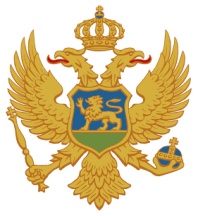 CRNA GORAMINISTARSTVO FINANSIJASpisak dežurstava Ministarstva finansija tokom mjeseca avgusta 2018. godineČlanovi kolegijumaKabinet ministraOdeljenje za unutrašnju revizijuSlužba za pravne, kadrovske, administrativne poslove i upravljanje ljudskim resursimaPisarnicaSlužba za materijalno, finansijske i računovodstvene posloveSlužba za javne nabavkeOdjeljenje za suzbijanje nepravilnosti i prevaraDirektorat za lokalnu samoupravu i privredna društva u većinskom vlasništvu državeDirektorat za finansiranje i ugovaranje sredstava EU pomoćiDirektorat  za finansijski sistem i unapređenje poslovnog ambijentaDirektorat za državni budžetDirektorat  za ekonomsku politiku i razvojDirektorat  za državni trezorDirektorat za upravljačku strukturuDirektorat  za imovinsko pravne posloveDirektorat za poreski i carinski sistemDirektorat  za centralnu harmonizaciju Ime i prezimePeriod dežurstvaMinistar Darko Radunović30.07. – 03.08.27.08. – 31.08. redni brojIme i prezimePeriod dežurstvaKontakt tel:1.Dragan Darmanović30.07. – 03.08.020/ 202 -1462.Iva Vuković30.07. – 03.08.020/ 248 - 1733.Nina Vujošević06.08. – 10.08.020/ 242 - 835  4.Goran Petrović13.08. – 17.08.020/ 225 - 9105.Bojana Bošković20.08. –24.08.020/ 245 -5896.Nemanja Katnić20.08. – 24.08.020/ 242 - 8357.Bojan Paunović27.08. – 31.08.020/ 224 - 575redni brojIme i prezimePeriod dežurstvaKontakt tel:1.Tamara Poleksić30.07. – 10.08.20.08. – 31.08.020/ 242 – 8352.Ana Ljumović13.08. – 17.08.020/ 242 – 8353.Aleksandar Božović30.07. – 03.08.13.08. – 31.08.020/ 224 - 581redni brojIme i prezimePeriod dežurstvaKontakt tel:1.Nataša Boljević30.07. - 03.08.020/226-8511.Nataša Boljević27.08. - 31.08.2.Olivera Marković06.08. - 10.08.020/226-8512.Olivera Marković06.08. - 10.08.3.Ines Backović13.08. - 17.08.020/226-8513.Ines Backović20.08. - 24.08.redni brojIme i prezimePeriod dežurstvaKontakt tel:1.Bašović Anđela30.07. – 31.08.020/ 224 – 2442.Ljiljana Ulićević30.07. – 31.08.020/ 224 -244redni brojIme i prezimePeriod dežurstvaKontakt tel:1.Kristina Prelević30.07. – 31.08.020/ 244 – 4202.Ljiljana Prelević30.07. – 31.08.020/ 244 – 4203.Bojan Simović30.07. – 31.08.020/ 244 – 4204.Mirsad Salić30.07. – 31.08.020/ 244 –420redni brojIme i prezimePeriod dežurstvaKontakt tel:1.Ardita Bišević30.07. – 06.08.020/ 244 – 4662.Dragana Vasović06.08. – 31.08.020/ 242 - 0343.Ljudmila Otašević20.08. – 31.08.020/ 242 - 034redni brojIme i prezimePeriod dežurstvaKontakt tel:Dragan Prenkić30.07. – 14.08.020/ 225 – 731Sanja Bakić14.08. – 31.08.020/ 225 – 731redni brojIme i prezimePeriod dežurstvaKontakt tel:1.Nataša Kovačević30.07. – 03.08.20.08. – 31.08.020/ 224 - 4802.Niko Šoć30.07. – 17.08.020/ 224 - 480redni brojIme i prezimePeriod dežurstvaKontakt tel:1.Jelena Kovačević06.08. – 17.08. 020/ 225 - 9132.Lea Lipovina20.08. – 31.08.020/ 225 - 913redni brojIme i prezimePeriod dežurstvaKontakt tel:Marko Đukić01.08. – 03.08.27.08. – 31.08.020/ 230 – 657Stefan Aleksić01.08. – 03.08.20.08. – 31.08.020/ 230 – 657Nikolina Vemić01.08. – 17.08.020/ 230 – 657Zorana Bulatović01.08. – 31.08.020/ 230 – 657Vedrana Mrdović01.08. – 17.08.020/ 230 – 657Luka Đuričković01.08. – 27.08.020/ 230 – 630Vladana Vučinić01.08. – 08.08.27.08. – 31.08.020/ 230 – 657Kana Tomašević01.08. – 31.08.020/ 230 – 630Ivana Stanišić01.08. – 13.08.27.08. – 31.08.020/ 230 – 65710.Snežana Marković01.08. – 27.08.020/ 230 – 65711.Slađana Pešić01.08. – 20.08.020/ 230 – 63012.Rina Siništaj01.08. – 31.08.020/ 230 – 65713.Luka Mugoša01.08. – 31.08.020/ 230 – 65714.Marko Bošković01.08. – 20.08.020 / 230 - 65715.Jelena Vujadinović01.08. – 20.08.020 / 230 - 65716.Dragana Marković01.08. – 06.08.17.08. – 31.08.020/ 230 -65717.Milica Ristić01.08. – 13.08.24.08. – 31.08.020/ 230 - 65718.Aleksandar Marković01.08. – 13.08.24.08. – 31.08.020/ 230 - 65719.Vesna Pavlović01.08. – 13.08.29.08. – 31.08.020/ 230 -65720.Milosava Pavićević08.08. – 27.08.020/ 230 - 65721.Sandra Pejović20.08. – 31.08.020/ 230 -65722.Vesna Lučić20.08. – 31.08.020/ 230 -65723.Ivana Radojičić27.08. – 31.08.020/ 230 - 63024.Jovana Parača27.08. – 31.08.020/ 230 - 65725.Iva Vujović27.08. – 31.08.020/ 230 - 65726.Bojana Usančević27.08. – 31.08.020/ 230 -657redni brojIme i prezimePeriod dežurstvaKontakt tel:1.Aleksandra Popović01.08. – 10.08.020/ 224 – 4542.Jasna Hodžić01.08. – 17.08.27.08. – 31.08.020/ 224 – 4543.Maja Ivanović01.08. – 03.08.20.08. – 24.08.020/ 224 – 4544.Virgjina Zadrima01.08. – 22.08.020/ 224 – 2485.Ivan Radulović20.08. – 31.08.020/ 244 – 2486.Jelena Jovetić27.08. – 31.08.020 / 224 – 248redni brojIme i prezimePeriod dežurstvaKontakt tel:1.Aleksandra Tošković01.08. – 10.08.20.08. – 31.08.020/ 224 – 5752.Mladen Živković01.08. – 31.08.020/ 224 - 3903.Rada Martinović01.08. – 03.08.020/ 482 - 7764.Bojana Janković01.08. – 03.08.020/ 224 - 5415.Ljubica Radović 01.08. – 03.08.020/ 224 - 5416.Milena Milović13.08. – 17.08. 020/ 224 -5417.Tanja Musterović13.08. – 17.08.020/ 224 - 5418.Tamara Gačević22.08. – 31.08.020/ 224 - 575redni brojIme i prezimePeriod dežurstvaKontakt tel:1.Vesna Obradović30.07. – 03.08.020/ 241 – 405020/ 244 – 394020/ 248 – 0972.Radojka Martinović30.07. – 03.08.020/ 241 – 405020/ 244 – 394020/ 248 – 0973.Ljiljana Mrdak06.08. – 17.08.020/ 241 – 405020/ 244 – 394020/ 248 – 0974.Radovan Živković06.08. – 10.08.020/ 241 – 405020/ 244 – 394020/ 248 – 0975.Tatjana Minić13.08. – 17.08.27.08. – 31.08.020/ 241 – 405020/ 244 – 394020/ 248 – 0976.Milanka Jovanović13.08. – 15.08.020/ 241 – 405020/ 244 – 394020 – 248 – 0977.Miloš Mišković16.08. – 22.08.020/ 241 – 405020/ 244 – 394020 – 248 – 0978.Marija Novosel23.08. – 24.08.020/ 241 – 405020/ 244 – 394020 – 248 – 0979.Ranko Stevović20.08. – 31.08.020/ 241 – 405020/ 244 – 394020 – 248 – 09710.Nikolina Banaš20.08. – 24.08.020/ 241 – 405020/ 244 – 394020 – 248 – 09711.Zdenka Dabović27.08. – 31.08.020/ 241 – 405020/ 244 – 394020 – 248 – 097redni brojIme i prezimePeriod dežurstvaKontakt tel:1.Katarina Živković01.08. – 17.08.020/ 202 - 1672.Branka Rogošić13.08. – 31.08.020/ 202 – 1673.Jelena Đurović01.08. – 17.08.020/ 202 – 1674.Milena Perić01.08. – 13.08.020/ 202 – 1475.Branka Mićunović01.08. – 13.08.020/ 202 – 1476.Pavle Kaluđerović13.08. – 31.08.020/ 202 – 1477.Sanja Pejović13.08. – 31.08.020/ 202 – 1678.Mersija Purišić20.08. – 31.08.020/ 202 – 1479.Mihailo Pejović01.08. – 31.08.020/ 202 – 16610.Dobrila Milutinović01.08. – 31.08.020/ 202 - 16611.Ljiljana Mandić01.08. – 31.08.020/ 202 – 16612. Zorica Tadić01.08. – 03.08.27.08. – 31.08.020/ 224 - 42013.Ljeposava Pavlović06.08. – 31.08.020/ 224 - 42014.Danijela Đokmarković20.08. – 31.08.020/ 224 - 42015.Marija Uljarević01.08. – 13.08.020/ 202 -16516.Kristina Nikolić01.08. – 06.08.020/ 482 - 70517.Verica Đondović13.08. – 31.08. 020/ 202 - 16518.Zoran Šofranac 13.08. – 31.08. 020/ 202 - 16519.Smiljka Kotlica13.08. – 31.08. 020/ 224 - 96220.Lidija Minić 15.08. – 31.08.020/ 224 - 962redni brojIme i prezimePeriod dežurstvaKontakt tel:1.Božidar Lopičić01.08. – 13.08.020/ 230 - 6342.Jelena Vujović01.08. – 13.08.020/ 230 – 6343.Goran Garović13.08. – 27.08.020/ 230 – 634redni brojIme i prezimePeriod dežurstvaKontakt tel:Kontakt tel:1.Tanja Janović01.08. – 03.08.020/ 248 – 512020/ 248 – 5122.Jovana Bojić06.08. – 17.08.020/ 248 - 512020/ 248 - 5123.Dragana Raičković20.08. – 31.08.020/ 248 – 512020/ 248 – 5124.Miloš Zarubica06.08. – 10.08.020/ 225 - 913020/ 225 - 9135.Ljiljana Krgović10.08. – 31.08.020/ 225 – 913020/ 225 – 9136.Slavica Radulović01.08. – 03.08.020/ 224 - 870020/ 224 - 8707.Tomo Lakić06.08. – 31.08.020/ 224 - 870020/ 224 - 870DRUGOSTEPENIDRUGOSTEPENIDRUGOSTEPENIDRUGOSTEPENI8.Uglješa Bakočević01.08. – 06.08.020/ 664 – 691020/ 664 – 6919.Dragana Mijović06.08. – 31.08.020/ 664 – 691020/ 664 – 69110.Radmila Caković06.08. – 31.08.020/ 664 - 691020/ 664 - 691redni brojIme i prezimePeriod dežurstvaKontakt tel:1.Dragan Janković30.07. – 13.08.020/ 224 - 2652.Ružica Bajčeta30.07. – 03.08.020/ 225 - 0133.Omer Cikotić30.07. – 20.08.020/ 225 – 0134.Antonije Rabrenović30.07. – 13.08.020/ 225 - 0135.Snežana Vujanović30.07. – 03.08.020/ 225 – 6196.Lela Ivanović30.07. – 06.08.020/ 230 - 6677.Gordana Radinović30.07. – 13.08.020/ 230 - 6678.Mirko Jovović01.08. – 31.08.020/ 230 - 6679.Danko Dragović06.08. – 31.08.020/ 225 - 61910.Jovica Petričević20.08. – 31.08.020/ 224 - 265redni brojIme i prezimePeriod dežurstvaKontakt tel:1.Jelena Mirković30.07. – 03.08.020/ 201 - 9662.Mirela Fatić30.07. – 17.08.27.08. – 31.08.020/ 225 - 1613.Mladen Vlahović06.08. – 31.08.020/ 225 – 1614.Svetlana Karadžić13.08. – 31.08.020/ 225 – 1615.Nina Blečić20.08. – 31.08.020/ 225 - 1616.Miloš Baletić20.08. – 31.08. 020/ 201 - 9667.Stoja Roćenović20.08. – 31.08. 020/ 201 - 966